Dementia Support:              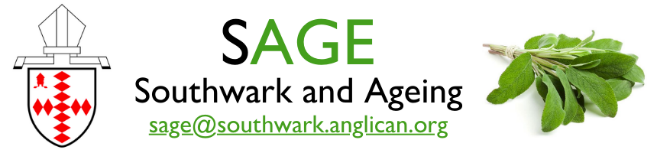 DEMENTIA FRIENDLY CHURCHES https://www.dementiafriendlychurch.org.uk/resource-pack 
The PARMA Foundation has produced a helpful downloadable resource pack on dementia friendly churches, with clear suggestions relating to Communication, Spiritual Support, and making buildings and worship more dementia-friendly. 
https://livability.org.uk/resources/travelling-together/  
Livability with the Alzheimer’s Society has produced a guide for churches and other faith communities looking for practical advice on how to create more inclusive and dementia-friendly environments in church buildings  
https://www.mha.org.uk/files/3814/0931/8295/Growing_Dementia_Friendly_Churches.pdf
From Methodist Homes - this guide also includes ideas for ways in which support can be offered by congregation members
https://bdaa.org.uk/dementia-friendly-church/    (download dementia friendly church resource pack)
From Bristol Dementia Action Alliance and Churches Together in Bristol.  Clear suggestions on appropriate ways to respond to individuals, and checklists for planning actions to make buildings / services etc more inclusive.CHRISTIAN RESOURCES: 
There is a rapidly increasing range of material, including many accounts of personal experience.                               
 Thinking of you: a resource for the spiritual care of those with dementia  (Joanna Collicutt (BRF) 
A very comprehensive and helpful paperback guide to dementia and dementia care from an author who is both a priest and a clinical neuropsychologist. There is both theoretical and practical information and chapters on dementia friendly churches and communities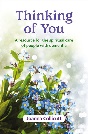 http://gloriousopportunity.org/   
Set up by Jennifer Bute, a former missionary and doctor, who has herself been diagnosed with dementia. This Glorious Opportunity site offers a wide range of helpful resources including video clips of Jennifer Bute herself talking about dementia and other downloadable information leaflets etc. 
She has also written a book Dementia from the inside.  A Doctor's personal journey of hope (SPCK).
https://www.embracingage.org.uk/dementia.html 
The Embracing Age charity offer links to a variety of resources and some new downloadable ‘Making Moments’ booklets designed to help “enjoy quality time with a loved one with dementia” 
https://www.annachaplaincy.org.uk/dementia-resources  ANNA Chaplaincy – a ministry of BRF focussing on older people – they suggest a range of resources.GENERAL INFORMATION
 * Age UK:   https://www.ageuk.org.uk/information-advice/health-wellbeing/conditions-illnesses/dementia/
*    Alzheimer’s Society:    https://www.alz.org/help-support/resources 